Visiedocument/programma van eisen“Leermiddelenketen van de toekomst”  Bestellen, leveren en gebruiken leermiddelen in het MBOVersie 1.0                	datum: 15 februari 2019Namens: Clusius College, mboRijnland, Rijn IJssel, Friesland College, Deltion College, ROC van Amsterdam/FlevolandInhoudsopgaveDoelgroepen van dit documentDit document is bedoeld voor alle (commerciële) partijen die een rol (willen) spelen in de leermiddelenketen in het mbo.LeeswijzerDit document bevat een beknopt Programma van Eisen met betrekking tot de drie hoofdprocessen in de leermiddelenketen in het mbo. Elk proces bevat een korte beschrijving van het proces en een aantal concrete technische en functionele wensen en eisen. Elke eis is aangevuld met een korte beschrijving.Processen in de leermiddelenketen  We onderscheiden de volgende processen in de leermiddelenketen.Opstellen en publiceren van de leermiddelenlijstBestellen en leveren van leermiddelenToegang tot en het gebruik van leermiddelen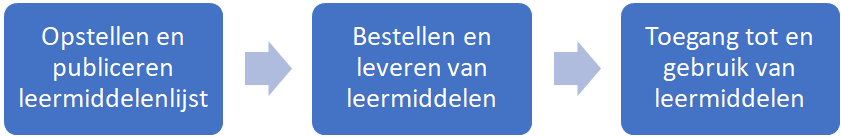 Ontwikkelingen in de leermiddelenketenDe digitale leermiddelenketen is in beweging. In de afgelopen jaren zijn er belangrijke stappen gezet in het standaardiseren van de bestel en leveringsprocessen. Het gebruik van de ECK standaard ‘Distributie & Toegang’ en de Entree federatie heeft voor scholen veel opgeleverd. Met de komst van de nummervoorziening en de onafhankelijke catalogus ontstaan er op korte termijn nieuwe mogelijkheden die de scholen in het MBO willen gaan benutten.Algemene eisenEen belangrijk uitgangspunt voor de inrichting van de leermiddelenketen is het realiseren van meer keuzevrijheid voor de (mbo-)student. De achtergrond daarvan is de wens en noodzaak om te voldoen aan de uitgangspunten die in het juridisch kader zijn gesteld (zie Juridisch kader onderwijsbenodigdheden mbo, Kennisnet en saMBO-ICT versie 1.1, oktober 2018). 

Het juridisch kader is duidelijk over wat er wel of niet is toegestaan. Samengevat komt dit op het volgende neer.
De instelling bepaalt ‘waarover’ de student moet beschikken, de student beslist zelf ‘hoe’ hij dat doetDe leermiddelenlijst is vrij beschikbaar en toegankelijk. Niet exclusief voor ingeschreven studenten of alleen bij één leverancier (distributeur/uitgever)Er geldt geen vaste boekenprijs voor papieren en digitale leermiddelen op de leermiddelenlijst (m.u.v. ‘gewone’ boeken)Het is verboden om studenten te verplichten te bestellen bij één leverancier Het is verboden om daarbij korting of provisie te ontvangenHet is aan te bevelen om studenten te wijzen op keuzevrijheid, en de mogelijke prijsverschillen
Om dit te bereiken zijn de volgende uitgangspunten van belang.
Scholen maken een leermiddelenlijst (zelf, of samen met een partij). Scholen delen deze leermiddelenlijst met hun studenten en met de buitenwereld.Studenten kiezen waar ze iets aanschaffen, elke aanbieder kan daarbij gebruik maken van de leermiddelenlijst die de instelling heeft gedeeld. Voor digitaal materiaal wordt dit (bij aankoop of activatie) gekoppeld aan hun schoolidentiteit (bij voorkeur op basis van het ECK-ID).Studenten hebben toegang tot hun digitaal materiaal via het portaal dat de school heeft gekozen, of rechtstreeks bij de uitgever. Dit ook weer met hun schoolidentiteit.Dit betekent dat het maken van leermiddelenlijsten wordt ontkoppeld van het bestellen en ook wordt ontkoppeld van de toegang tot het materiaal. Het uiteindelijke doel is om de leermiddelenketen zodanig in te richten dat er een open en transparante markt is, waarin de processen goed op elkaar zijn afgestemd en studenten en docenten gebruik kunnen maken van een betrouwbare leermiddelenketen.
Een scheiding tussen de processen voor folio en digitaal materiaal betekent ook iets voor combi-producten, de onderdelen moeten apart op de lijst komen.Bepalen – Opstellen en publiceren leermiddelenlijstDit omvat het proces binnen de instelling waarin, vaak per team en/of per opleiding de leermiddelenlijst wordt opgesteld en vervolgens gepubliceerd. Om de leermiddelenlijst te kunnen opstellen is een zo goed mogelijk totaaloverzicht van het aanbod van actuele en leverbare leermiddelen noodzakelijk. Nadat de leermiddelenlijst is opgesteld moet deze worden gepubliceerd op een zodanige manier dat elke (potentiële) student, zonder te zijn aangemeld of ingeschreven, inzicht heeft in de benodigde leermiddelen en een indicatie van de kosten.De instelling is en blijft verantwoordelijk voor het opstellen en publiceren van de leermiddelenlijst. Het is belangrijk dat de leermiddelenlijst kan worden gepubliceerd in de omgeving van de instelling zelf. Bij het opstellen van de leermiddelenlijst kan een instelling zich laten ondersteunen door een externe partij, mits deze de leermiddelenlijst aan de instelling terug levert. De instelling kan de leermiddelenlijst delen met één of meer leveranciers.
 Is het realistisch om van aanbieders te eisen dat ze hun product via meerdere verkoopkanalen aanbieden? Bestellen en leveren van leermiddelenIn dit proces kan een student op basis van de leermiddelenlijst de leermiddelen bestellen, betalen en vervolgens geleverd krijgen.De student is vrij om met behulp van de informatie op de leermiddelenlijst te bestellen waar hij wil. De instelling kan de student informeren over met welke leveranciers de leermiddelenlijst is uitgewisseld, en welke andere mogelijkheden er zijn om de leermiddelen te bestellen. De instelling zorgt ervoor dat de student tijdig over een schoolidentiteit beschikt, zodat de student daarmee digitaal kan bestellen c.q. licenties kan specificeren (koppelen aan de schoolidentiteit).Digitaal materiaal wordt geleverd door de licentie te koppelen aan de schoolidentiteit, en de student daarvan op de hoogte te stellen. En zijn verder geen andere voorwaarden om het materiaal vervolgens te kunnen gebruiken.
 Toegang tot en gebruik van leermiddelenDit proces heeft betrekking op digitale leermiddelen, waartoe de student toegang moet hebben op basis van een licentie die is aangeschaft en geleverd (in het hiervoor beschreven bestel- en leverproces). Als de student het digitale leermiddel met het schoolaccount heeft aangeschaft moet het zonder andere voorwaarden gebruikt kunnen worden in de leeromgeving van de school.De instelling is vrij in de keuze en inrichting van het toegangsportaal voor digitaal leermateriaal. De instelling kan dit zelf inrichten, inclusief de linkjes naar het digitale leermateriaal, op basis van de leermiddelenlijst. Eventueel kan vanuit dit toegangsportaal worden opgevraagd, voor welke digitale leermiddelen een student een licentie heeft.
Er is geen afhankelijkheid tussen het schoolportaal en de bestelomgeving van een specifieke leverancier.
1.1De processen in de keten kunnen als onafhankelijke diensten worden afgenomen. (eis)Processen in de keten zijn gescheiden.Het bepalen/kiezen van de set aan leermaterialen, en het krijgen van advies daaroverHet ontwikkelen en vaststellen van de leermiddelenlijstHet bestellen, betalen en geleverd krijgen van folio leermaterialenHet bestellen, betalen en geleverd krijgen van (gebruikslicenties voor) digitale leermaterialen1Het toegang krijgen tot digitale leermaterialenHet gebruiken van digitale leermaterialen				2.1Er zijn geen beperkingen in het eigendom van een leermiddelenlijst. (eis)De school is volledig eigenaar van de leermiddelenlijst. Het distributierecht van de leermiddelenlijst ligt bij de school, dus de school kan zelf bepalen met wie en op welke wijze de leermiddelenlijst wordt gedeeld. 2.2Productgegevens zijn actueel, volledig en beschikbaar voor een onafhankelijke catalogus. (eis)De producent gebruikt hiervoor de standaarden Distributie en Toegang van Edustandaard, waarmee tenminste de volgende gegevens over elk leermiddel beschikbaar worden gemaakt: bibliografische gegevens, toepassingsdomein (zoals opleiding en vak), logistieke gegevens, licentiegegevens, en prijsinformatie.Deze eis beperkt zich tot actuele informatie over leverbare leermaterialen, hoewel de standaard Distributie en Toegang naast actuele, ook toekomstige en historische gegevens noemt. De op basis van deze gegevens te realiseren onafhankelijke catalogus bevat tenminste gegevens over commercieel leverbare leermaterialen, en kent een publiek-private governance. Bij prijsinformatie gaat het om de uitgeversadviesprijs, die in de praktijk een belangrijk referentiepunt vormt.2.3Leermiddelen worden niet aangeboden via één exclusief verkoopkanaal (eis)Een leverancier van leermateriaal mag niet eisen dat dit via één specifiek (distributie)kanaal wordt geleverd.22.4De leermiddelenlijst kan door de school onafhankelijk van een specifieke bestelomgeving gepubliceerd worden (eis)De publicatie van de leermiddelenlijst vindt plaats op een openbaar toegankelijk kanaal dat onafhankelijk is van een specifieke bestelomgeving. 2.5De leermiddelenlijst kan beschikbaar worden gesteld aan meerdere leveranciers (eis)De leermiddelenlijst is opgesteld en beschikbaar in een zodanig technisch formaat (conform ECK standaard D&T), dat deze beschikbaar gesteld kan worden aan verschillende leveranciers3.1Een gebruiker kan op basis van leermiddelenlijst, EAN en of titel zoeken naar het leermiddel dat hij wil bestellen. (eis)De bestelomgeving bevat een zoekfaciliteit die het mogelijk maakt om op basis van de leermiddelenlijst, het EAN nummer en/of de titel van het leermiddel de gewenste resultaten te tonen3.2De identiteit afkomstig van de school wordt vertrouwd (eis)De student kan met zijn schoolidentiteit bestellen bij voorkeur middels een bestelomgeving die op de toegangshub is aangesloten (in de praktijk is dit nu de Entree federatie).3.3Het bestelde product wordt gespecificeerd op basis van de geleverde school identiteit (ECK iD of EdupersonProfile iD) (eis)De instelling zorgt ervoor dat de student tijdig over een schoolidentiteit beschikt, zodat de student daarmee digitaal kan bestellen c.q. licenties kan activeren. Het heeft de voorkeur dat de student direct bestelt met zijn schoolidentiteit, en niet achteraf koppelt. Digitaal materiaal wordt vervolgens geleverd door de licentie te koppelen aan de schoolidentiteit.3.4Transparante leveringsvoorwaarden (eis)In het bestelproces is voor de student(/ouder) duidelijk welke voorwaarden er gelden voordat er daadwerkelijk wordt besteld. De leveringsvoorwaarden zijn eenvoudig te vinden. Het gaat hier bijvoorbeeld om verzendkosten, restitutie, garantie, betaal- en leveringsvoorwaarden en -termijnen etc.3.5Digitale producten zijn toegankelijk vanuit de digitale werkomgeving die de school kiest. (eis)Elke school maakt zelf een keuze voor een passende leeromgeving. Alle digitale leermiddelen zijn daarin zonder aanvullende voorwaarden beschikbaar en kunnen daarin worden gebruikt, mits deze omgeving voldoet aan de in publiek-privaat overleg overeengekomen ECK standaarden.3.6Digitaal leermateriaal is na bestelling direct beschikbaar in de door de school gekozen leeromgeving. (eis)Digitaal leermateriaal wordt direct na bestelling of specificatie geleverd, en als gevolg daarvan gekoppeld aan de schoolidentiteit. Zodra dat gebeurd is kan het digitaal materiaal direct gebruikt worden in de schoolomgeving.3.7De school communiceert actief dat op meerdere plaatsen besteld kan worden (eis)Bij de publicatie van de leermiddelenlijst wordt (door de school) expliciet vermeld dat er op verschillende plaatsen kan worden besteld. Daarbij kan worden ook vermeld op welke plaatsen de volledige leermiddelenlijst beschikbaar is, en waar en op welke wijze besteld kan worden.4.1Gebruiker heeft vanuit één omgeving toegang tot al zijn digitale materialen (eis)De onderwijsleeromgeving biedt de gebruiker toegang tot al zijn digitale materiaal, op basis van in publiek-privaat overleg overeengekomen standaarden. Waar het materiaal gekocht is, is hiervoor niet relevant.4.2Onderdelen in digitaal leermateriaal zijn direct bereikbaar (wens)De leerling of leraar moet direct naar de (voor hem) juiste plaats in het leermateriaal kunnen komen (zoals een hoofdstuk of een oefening). De manier waarop deze onderdelen/onderwerpen kunnen worden benaderd is stabiel gedurende een langere tijd en wordt niet gedurende het schooljaar gewijzigd4.3De identiteit afkomstig van de school wordt vertrouwd (eis)De leeromgeving en de leermiddelen zijn aangesloten op de toegangshub (in de praktijk is dit nu de Entree federatie). De leermiddelenleverancier gebruik de schoolidentiteit voor de autorisatie